Байкальский государственный университетНаучная библиотекаНаучно-библиографический отделСписок рекомендательной литературы по теме: «Экономика охраны труда»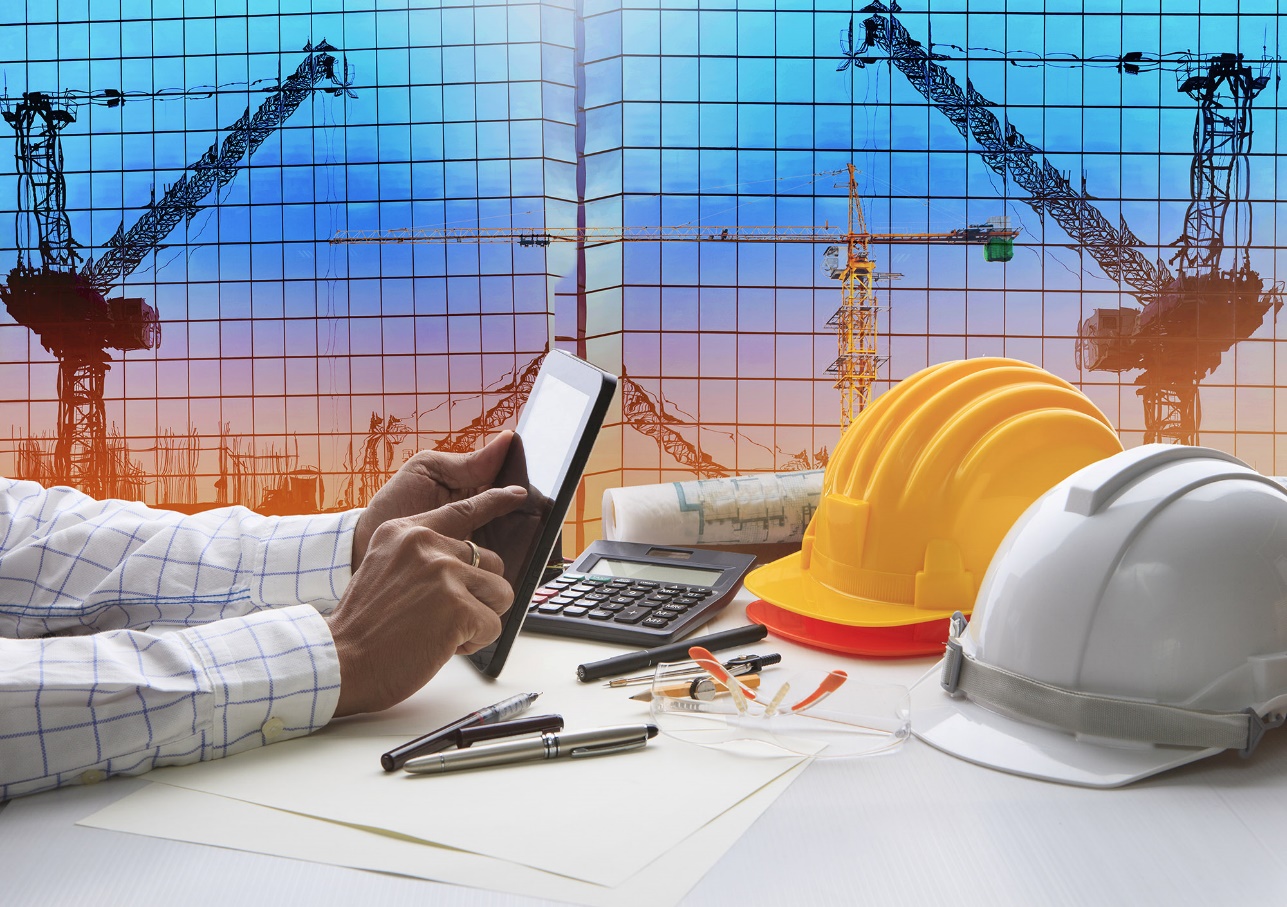 Книги из ЭБС IPR BOOKSВыполнила: Сидоренко А. М.Иркутск 2020Экономика труда – раздел экономики, изучающий процессы воспроизводства рабочей силы и взаимодействия работников, средств и предметов труда.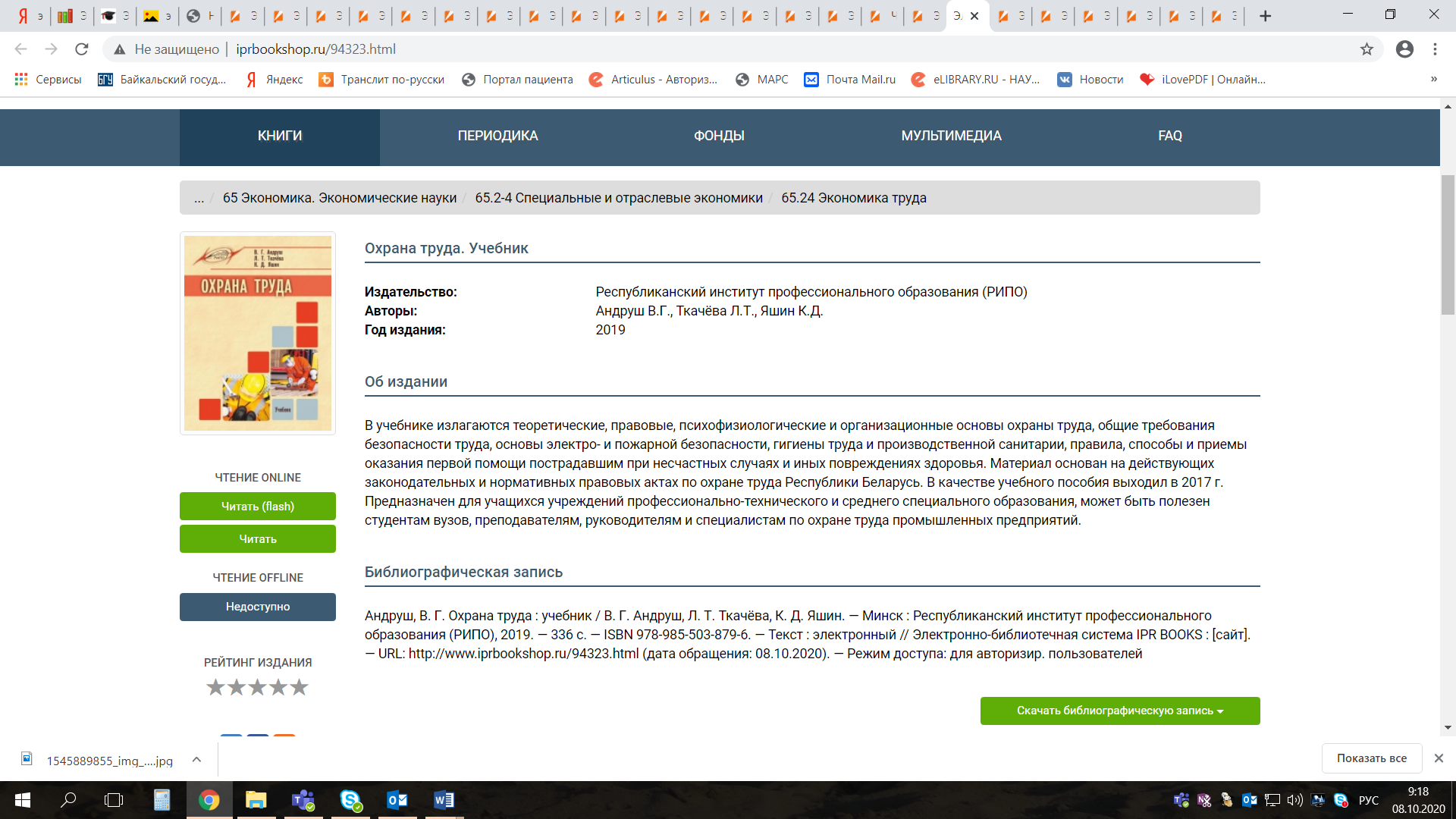 Объектом изучения экономики труда является труд, т.е. целесообразная деятельность людей, направленная на создание материальных благ и оказание услуг. Предметом изучения экономики трудаявляются не только чисто трудовые экономические, но и социально-экономические отношения, возникающие в обществе, регионах, на конкретных пред-приятиях по поводу использования труда.Экономика труда включается в совокупность направлений, анализирующих роль человека в общественном производстве, наряду с социологией  труда, трудовым правом, науками о безопасности труда.Охрана  труда (ОТ) – это система правовых, социально-экономических, организационных, технических, санитарно-гигиенических и лечебно-профилактических мероприятий и средств, обеспечивающих безопасность, сохранение здоровья и работоспособность человека в процессе труда (ГОСТ 12.0.002-2014ССБТ «Термины и определения»).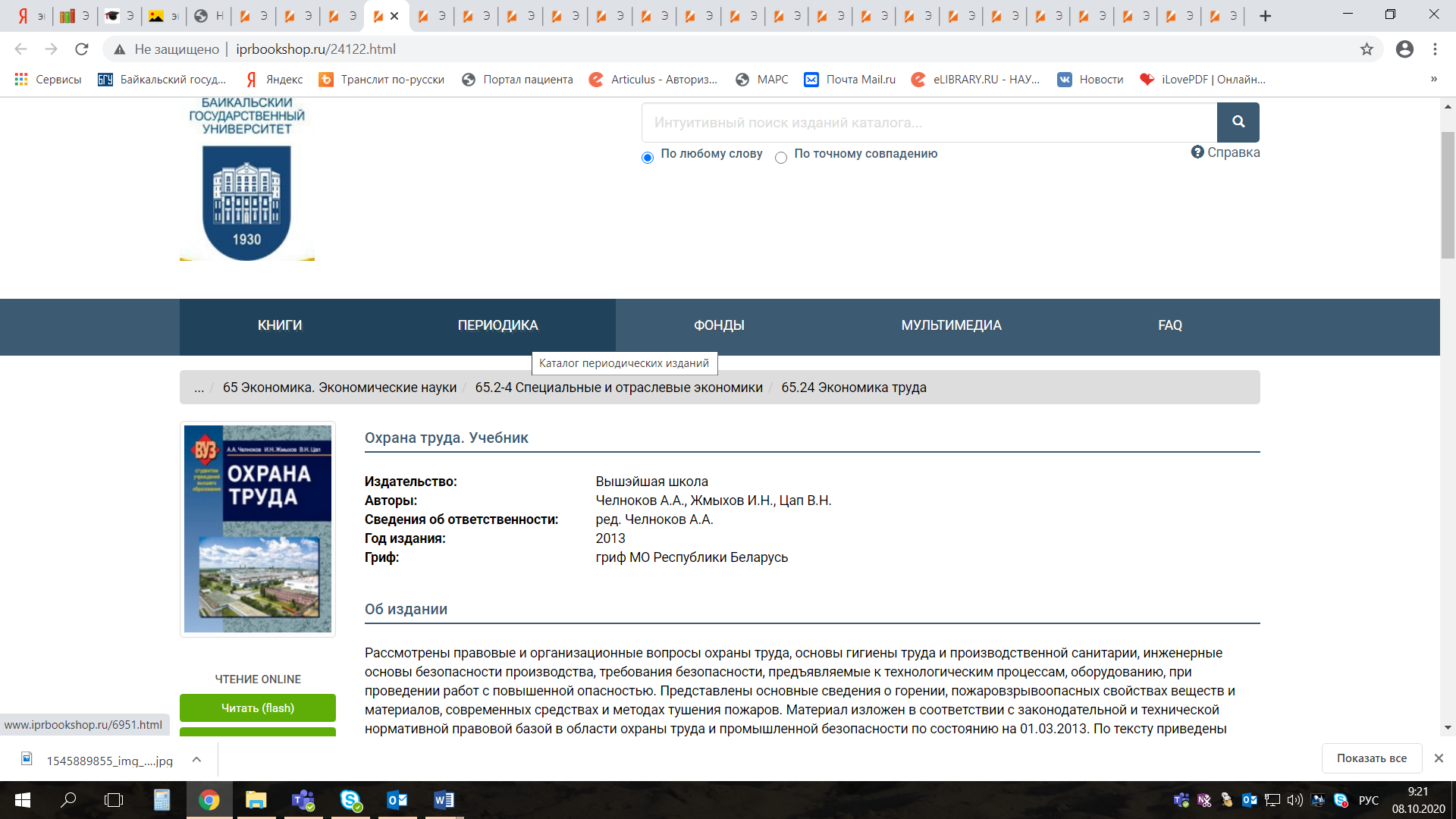 Обеспечение безопасности человека – одна из главных задач любого общества. Основа производства – это люди, а для того чтобы человек плодотворно и эффективно работал, необходимо создать ему здоровые и безопасные условия труда. Поэтому охрана труда была и остается важнейшей социально-экономической проблемой, требующей к себе постоянного внимания со стороны государства, нанимателей, объединений работников.В современной экономике, в условиях острой конкуренции основным фактором рыночной борьбы становятся люди. Благоприятная моральная обстановка в трудовом коллективе и высокие показатели безопасности реально влияют на эффективность производства, что дает предприятиям дополнительно миллионы рублей реального дохода. Все это позволяет приравнять вопросы безопасности на производстве косновным производственным задачам.Экономика охраны труда — часть экономики труда, научной дисциплины, изучающей закономерности социально-трудовых отношений. В центре внимания находится социальная характеристика труда, связанная с расходованием нервной (психической) и мускульной (физической) энергии человека. Предметом изучения ЭОТ являются отношения работодателей и работников, связанные с условиями труда и охраной труда, а также управление ОТ, формирование законодательной и нормативной правовой базы в области ОТ.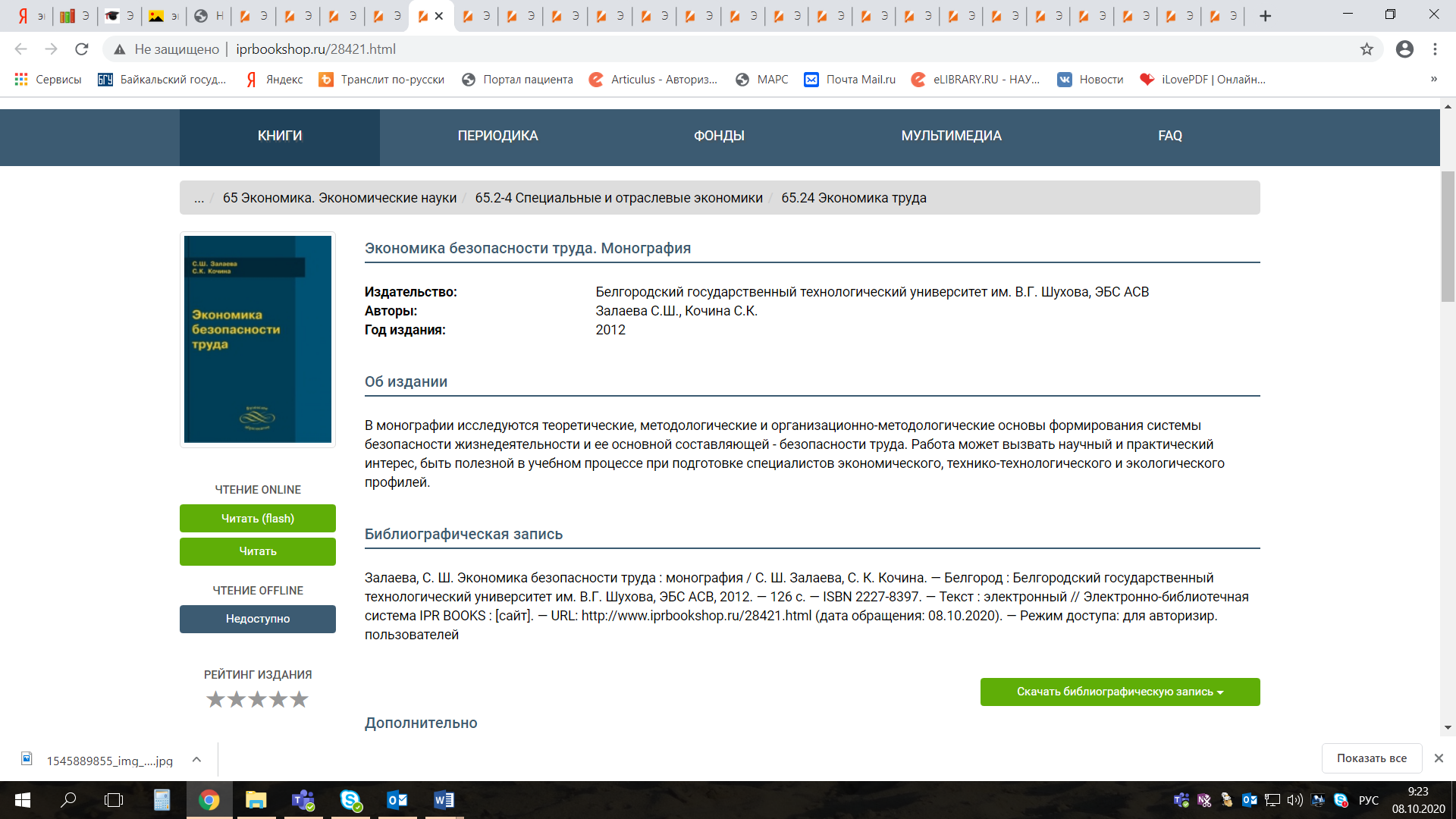 № п/пБиблиографическое описаниеАдрес доступа1Гужова О. А. Экономика труда : учеб. пособие / О. А. Гужова. – Самара : Самарский государственный архитектурно-строительный университет, 2016. – 98 c.URL: http://www.iprbookshop.ru/58837.html2Экономика в сфере безопасности. Охрана окружающей среды : учеб. пособие / О. М. Зиновьева, Л. А. Колесникова, А. М. Меркулова, Н. А. Смирнова. – Москва : МИСиС, 2017. – 156 c.URL: http://www.iprbookshop.ru/78541.html3Синянская Е. Р. Основы экономики труда : учеб. пособие / Е. Р. Синянская. – Екатеринбург : Уральский федеральный университет, 2015. – 120 c.URL: http://www.iprbookshop.ru/68272.html4Ермишина Е. Б. Экономика труда : учеб. пособие для студентов-бакалавров, обучающихся по направлению подготовки «Лингвистика» / Е. Б. Ермишина. — Краснодар : Южный институт менеджмента, 2017. – 106 c.URL: http://www.iprbookshop.ru/72411.html5Меньшикова О. И. Экономика труда. Схемы, графики, таблицы : учебное пособие и практикум / О. И. Меньшикова. — Москва : Московский гуманитарный ун-т, 2017. – 176 c.URL: http://www.iprbookshop.ru/74748.html6Бузуев И. И. Организация работы службы охраны труда и промышленной безопасности на предприятии : учеб. пособие / И. И. Бузуев, Н. Г. Яговкин. – 2-е изд. – Самара : Изд-во СГТУ, 2017. – 74 c.URL: http://www.iprbookshop.ru/90670.html7Андруш В. Г. Охрана труда : учебник / В. Г. Андруш, Л. Т. Ткачёва, К. Д. Яшин. – Минск : РИПО, 2019. – 336 c.URL: http://www.iprbookshop.ru/94323.html8Кучмаева, О. В. Экономика труда : учеб. пособие / О. В. Кучмаева, Е. А. Егорова. – Москва : Евразийский открытый институт, 2005. – 170 c.URL: http://www.iprbookshop.ru/11130.html9Валько Д. В. Экономика труда : учеб. пособие / Д. В. Валько, Е. А. Постников. – 2-е изд. – Саратов : Южно-Уральский институт управления и экономики, 2019. – 186 c.URL: http://www.iprbookshop.ru/81503.html10Яковенко Е. Г. Экономика труда : учеб. пособие для вузов / Е. Г. Яковенко, Н. Е. Христолюбова, В. Д. Мостова. – Москва : ЮНИТИ-ДАНА, 2012. – 319 c.URL: http://www.iprbookshop.ru/8598.html11Новиков Е. А. Охрана труда за рубежом / Е. А. Новиков. – Саратов : Ай Пи Ар Букс, 2017. – 213 c.URL: http://www.iprbookshop.ru/55532.html12Андрияшина Т. В. Экономика безопасности труда : учеб. пособие / Т. В. Андрияшина, И. В. Чепегин. – Казань : Изд-во КНИТУ, 2009. – 112 c.URL: http://www.iprbookshop.ru/64040.html13Петрова А. В. Охрана труда на производстве и в учебном процессе : учеб. пособие / А. В. Петрова, А. Д. Корощенко, Р. И. Айзман. – Новосибирск : Сибирское университетское изд-во, 2017. – 189 c.URL: http://www.iprbookshop.ru/65285.html14Сергеев А. Г. Менеджмент и сертификация качества охраны труда на предприятии : учеб. пособие / А. Г. Сергеев, Е. А. Баландина, В. В. Баландина. – Москва : Логос, 2016. — 216 c.URL: http://www.iprbookshop.ru/66404.html15Солопова В. А. Охрана труда на предприятии : учеб. пособие / В. А. Солопова. – Оренбург : Оренбургский государственный университет, 2017. – 126 c.URL: http://www.iprbookshop.ru/71306.html16Симакова Н. Н. Организация охраны труда : практикум / Н. Н. Симакова. – Новосибирск : Сибирский государственный университет телекоммуникаций и информатики, 2017. – 165 c.URL: http://www.iprbookshop.ru/78158.html17Залаева С. Ш. Экономика безопасности труда : монография / С. Ш. Залаева, С. К. Кочина. – Белгород : БГТУ им. В.Г. Шухова, ЭБС АСВ, 2012. – 126 c.URL: http://www.iprbookshop.ru/28421.html18Челноков А. А. Охрана труда : учебник / А. А. Челноков, И. Н. Жмыхов, В. Н. Цап ; под ред. А. А. Челноков. – Минск : Вышэйшая школа, 2013. – 656 c.URL: http://www.iprbookshop.ru/24122.html19Сергеев А. Г. Менеджмент и сертификация качества охраны труда на предприятии : учеб. пособие / А. Г. Сергеев, Е. А. Баландина, В. В. Баландина. – Москва : Логос, 2013. – 216 c.URL: http://www.iprbookshop.ru/14321.html20Коробко В. И. Охрана труда : учеб. пособие / В. И. Коробко. – Москва : ЮНИТИ-ДАНА, 2017. – 239 c.URL: http://www.iprbookshop.ru/81525.html21Экономика в сфере безопасности: охрана труда : практикум / О. М. Зиновьева, Л. А. Колесникова, А. М. Меркулова, Н. А. Смирнова. — Москва : МИСиС, 2019. – 84 c.URL: http://www.iprbookshop.ru/97916.html22Лихтенштейн В. И. Психология безопасности труда : учеб. пособие / В. И. Лихтенштейн, В. В. Конашков ; под ред. В. С. Цепелев. – Екатеринбург : Изд-во УФУ, 2013. – 136 c.URL: http://www.iprbookshop.ru/69671.html23Захарова, Т. И. Основы безопасности труда : учеб. пособие / Т. И. Захарова, А. А. Корсакова, О. А. Исаева. – Москва : Евразийский открытый институт, 2008. – 227 c.URL: http://www.iprbookshop.ru/10743.html24Павлов А. Ф. Управление безопасностью труда : учеб. пособие / А. Ф. Павлов. – Кемерово : Кемеровский технологический институт пищевой промышленности, 2010. — 291 c.URL: http://www.iprbookshop.ru/14397.html25Журнал«Охрана труда и пожарная безопасность»Ежемесячно: нормативно-правовая база с акцентами и пошаговыми разъяснениями; мониторинг законодательства; инструкции по ОТ; документы с образцами заполнения; специальная оценка условий труда, организация медосмотров; работы в условиях повышенной опасности; подготовка к проверкам; расследование несчастных случаев; пожарная безопасность; вопрос-ответ.URL: http://www.iprbookshop.ru/41722.html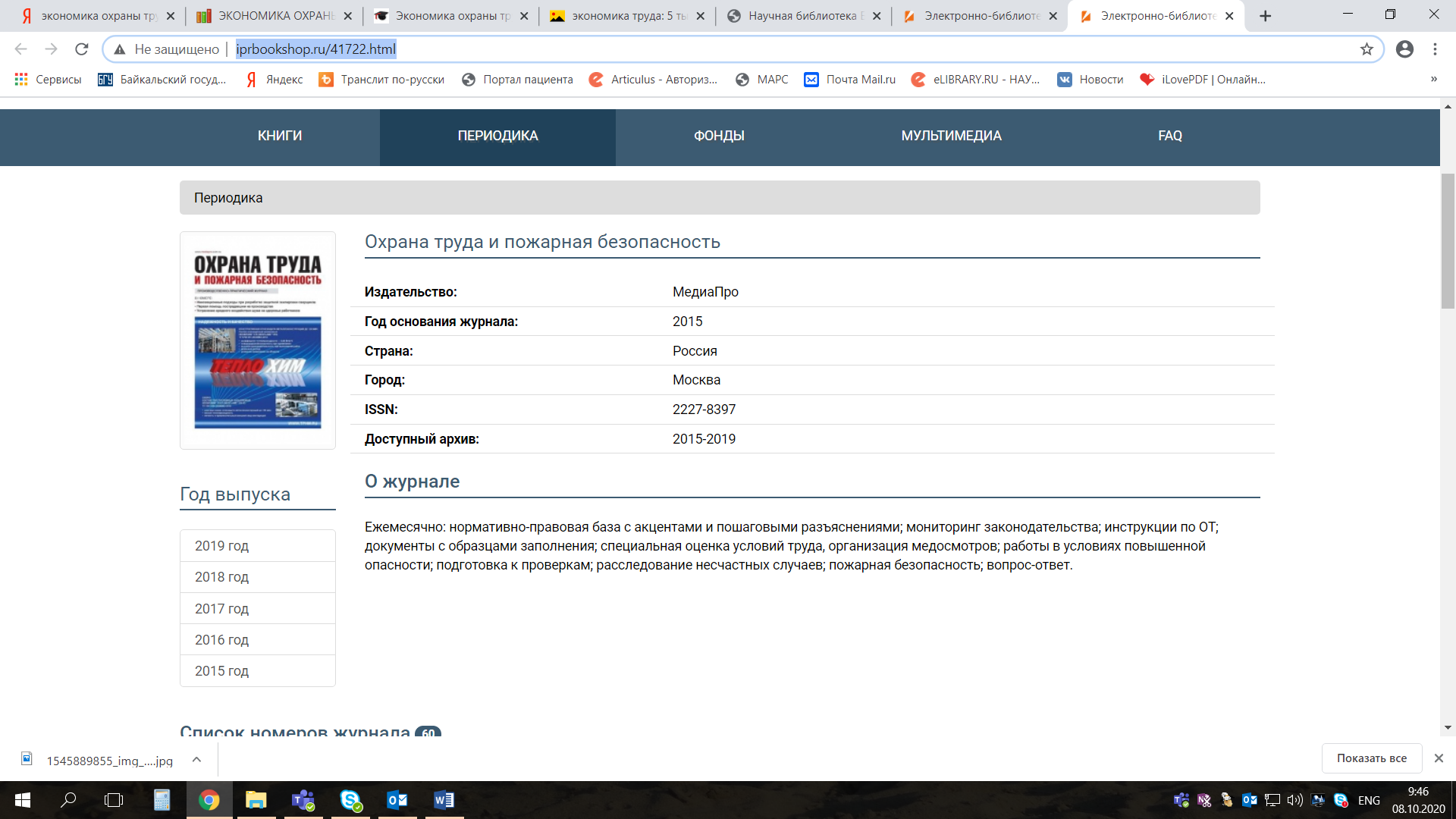 